Mohsin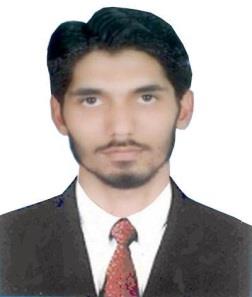 Mohsin.335852@2freemail.com 	 Seeking Senior/ Midlevel Assignments:Personal Assistant/ Executive Secretary/ Office CoordinatorCustomer ServicesCareer Snapshot &Objective:A senior/mid-level management position with an established organization and to be a part of a team, also to strengthen my forte in learning and development, training and quality management expand into other fields of Administration and in a result-oriented environment. Key Areas of Expertise:Senior Executive-Level Administrative SupportLogistics for Senior Level, Board of Directors.Sales & Executive Communication MeetingsGlobal, Corporate, Department & Field LiaisonProfessional Appearance & DemeanorProficient Computer & Technical SkillsStrategic & Day-to-Day ExecutionManaging Executive Calendar and Meeting PlanningDomestic & International Travel Planning & LogisticsStrong Verbal & Written Communication SkillsSpecial Projects & AssignmentsOperations and Human Resources SupportPROFESSIONAL EXPERIENCE:Asia Bolts Industries LLC, DubaiJune – 2012 to Sep – 2014As PA to Managing Director:Plan and organize MD’s calendar for upcoming events and appointmentsArrange meetings and ensuring as appropriate that participants have all relevant papers in advanceTaking minutes of meetings, transcribe and present back to attendees accuratelyEnsure regular communication between all departments and the MDTravel planning, arrangements and booking & accommodation for MDHandle all phone calls and mail, screening as appropriate to ensure MD’s time is used efficientlyType and distribute letters and correspondenceProvide personal and professional support to Managing DirectorSystems LimitedAug-2010 to May-2012Secretary to General Manager BPO:Assisting and providing the General Manager BPO with the following jobs.Monitoring the overall functioning of processes, identifying improvement areasImplementing adequate measures to maximize customer satisfaction level.Managing and handling relationship with the major corporate clients & ensuring MIS Reporting.Assessing the customer feedback, evaluating areas of improvementsProviding critical feedback to the associates on improvements and achieving higher customer satisfaction matricesUndertaking responsibilities of removing unnecessary procedures in process for efficient functioning.Tracking performances of the team members and suggesting areas of improvementsFacilitating & imparting training and monitoring the improvements on a continuous basis.Maintaining & ensuring stringent adherence to quality standards, identifying gaps and opportunities.Mapping business requirements and coordinating the development and implementation of processes in line with the pre-set guidelines, spearheading process transition initiatives.Handling on-boarding calls for enhancing the service delivery.Suzuki Khalid MotorsJan 2007 to Jun 2010As Customer Relationship Officer:Greeting visitors and provide information as asked and refer them to service advisorProviding assistance to resolve the issue they are facingAnswer telephone and handle flow of visitorGreet customers warmly and discover problem or reason for calling.Resolve customer complaints via phone, email, mail, or social media.Use telephones to reach out to customers to take their feedback.Cancel or postponed the appointments.Attempt to encourage customer to reconsider cancellationAssist with placement of orders, refunds, or exchanges.Advise on company information.Take payment information and other pertinent information such as addresses and phone numbers.Place or cancel orders.Answer questions about warranties or terms of sale.Suggest solutions when a product malfunctions.Inform customer of deals and promotions.Making arrangements for the customers in waiting area for their comfort and ease.Create and maintain liaison with external agencies and suppliers/vendorsMake sure that customer complaints are catered to appropriatelyEducation:High School Certificate: 	Matric from Board of Intermediate & Secondary Education Lahore, in year 2002 with 73% marks.High School Graduate:	F.Sc Pre-Engineering from Board of Intermediate & Secondary Education Lahore, in year 2005 with 41% marks.SKILLS:Microsoft WordMicrosoft ExcelOutlook Email & CalendarMicrosoft PowerPointERP Application SystemXerox &Fax10-Key Calculator40 – 50 w.p.m.Internet Research & NavigationReferences:Can be furnished on demand